Deutsche Flugsicherung GmbHHerr Peter Personaler Straße 12345067 BeispielstadtOrt, TT.MM.JJJJSehr geehrter Herr Personaler,von frühester Kindheit an hat mich alles interessiert, was mit Flugzeugen und dem Luftverkehr zu tun hat. Das internationale Flair sowie das Wissen, einen wichtigen Teil zum Transport von Passagieren beizutragen, motivieren mich zu dieser Bewerbung.Erste Erfahrungen mit dem Betrieb von Flughaftenseite machte ich bereits in einem Praktikum vor drei Jahren. Seitdem trifft man mich regelmäßig auf dem Segelflughafen, wo ich letztes Jahr meine Segelfluglizenz erworben habe. So kenne ich nicht nur die Boden-, sondern auch die Vogelperspektive und kann die Herausforderungen von Piloten aus erster Hand einschätzen.Meine Affinität zu Flugzeugen und Technik sowie meine Sorgfalt und Konzentration schlagen sich auch in meinem Hobby nieder: Ich fertige akribische Zeichnungen bekannter Flugzeugtypen und baue originalgetreue Modellflugzeuge im Maßstab 1:72 nach. In meiner Freizeit habe ich zudem meine Englischkenntnisse durch Sprachreisen ausgebaut. Im April werde ich mein Abitur mit einer voraussichtlichen Note von 1,3 abschließen. Habe ich Ihre Neugier geweckt? Dann freue ich mich darauf, Sie in einem persönlichen Gespräch von meiner Leidenschaft für den Beruf zu überzeugen.Mit freundlichen Grüßen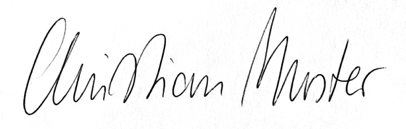 (Christian Muster)